APSTIPRINĀTSIepirkuma komisijas2016.gada 24.marta sēdē,protokols nr.1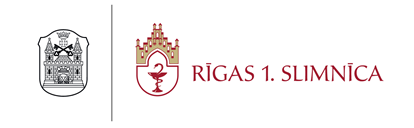 IepirkumsPublisko iepirkumu likuma 8.2 panta kārtībā„Veļas mazgāšanas pakalpojumu nodrošināšana”NOLIKUMSIepirkuma identifikācijas numurs - R1S 2016/9I.VISPĀRĪGĀ INFORMĀCIJAIepirkuma identifikācijas numurs: R1S 2016/9Pasūtītājs:SIA “Rīgas 1.slimnīca”Reģistrācijas Nr. 40003439279Adrese: Rīgā, Bruņinieku ielā 5, LV – 1001Tālrunis +371 67366288; fakss +371 67378880.Iepirkuma priekšmets: Veļas mazgāšanas pakalpojumu nodrošināšana (turpmāk – Pakalpojums).CPV kods –98310000-9;Iepirkuma priekšmets netiek dalīts daļās.Līguma izpildes laiks, summa un vieta:Paredzamais līguma darbības laiks – 12 kalendārie mēneši no līguma noslēgšanas brīža, vai līdz līguma summas EUR 41 999.00 bez PVN sasniegšanas. Gadījumā, ja līdz termiņa beigām nav izlietota kopējā līguma summa, tad Līgums ir spēkā, kamēr tiek izlietota līguma summa;Līgums tiks slēgts par Piegādātāja piedāvātajām vienību cenām līdz EUR 41 999.00 bez PVN sasniegšanai;Līguma izpildes vieta: SIA “Rīgas 1.slimnīca”, Rīgā, Bruņinieku ielā 5. Iepirkuma komisija - iepirkumu organizē un realizē SIA “Rīgas 1.slimnīca” valdes priekšsēdētāja asoc.prof. A. Pavāra izveidota iepirkuma komisija.Pasūtītāja kontaktpersona:   Komisijas locekle - Rīgas 1.slimnīcas vecākā ekonomiste S.Divanovska  Tālr. 67366373  e-pasts:  santa.divanovska@1slimnica.lv  Kontaktpersona iepirkuma laikā sniedz tikai organizatorisku informāciju.Pretendenta iespējas iepazīties un saņemt iepirkuma instrukciju:pretendents var iepazīties ar nolikumu pasūtītāja mājas lapā http://www.1slimnica.lv/lv/par-mums/iepirkumi (sadaļā „iepirkumi”). Lejupielādējot nolikumu, ieinteresētais Pretendents uzņemas atbildību sekot līdzi turpmākajām izmaiņām, papildu informācijai vai grozījumiem nolikumā. Jautājumu gadījumā norādītajā adresē iepirkuma komisija ievietos papildu informāciju. Ieinteresētais piegādātājs uzņemas atbildību sekot līdzi iepirkuma komisijas sniegtajām atbildēm uz ieinteresēto piegādātāju jautājumiem, kas tiks publicētas pasūtītāja mājas lapā pie attiecīgā nolikuma;pasūtītājs sniegs atbildes uz ieinteresēto piegādātāju uzdotajiem jautājumiem un sniegs papildu informāciju par iepirkuma dokumentācijā iekļautajām prasībām attiecībā uz piedāvājumu sagatavošanu un iesniegšanu vai pretendentu atlasi, ja ieinteresētie piegādātāji būs uzdevuši jautājumus vai pieprasījuši papildu informāciju, ne vēlāk kā 3 (trīs) darba dienas pirms piedāvājumu iesniegšanas termiņa beigām;Ar nolikumu un tā pielikumiem drukātā veidā, kuri ir nolikuma neatņemamas sastāvdaļas, var iepazīties katru darba dienu no plkst. 8:30 līdz plkst. 12:00 un no plkst. 13:00 līdz plkst. 15.30 pasūtītāja telpās: Rīgas 1.slimnīcas administrācijas telpās Rīgā, Bruņinieku ielā 5, administrācijas telpās, 15.kabinetā.Piedāvājumu iesniegšanas un atvēršanas vieta, datums, laiks un kārtībaPiedāvājumi jāiesniedz ne vēlāk kā līdz 2016.gada 8.aprīlī, plkst. 10:00, pasūtītāja telpās, Bruņinieku ielā 5, Rīgā, LV - 1001, administrācijas telpās, 15.kab. (3.stāvā);Pretendents iesniedz piedāvājumu personīgi vai atsūtot to pa pastu. Nosūtot piedāvājumu pa pastu, pretendents uzņemas atbildību par piedāvājuma saņemšanu līdz nolikuma 8.1.apakšpunktā norādītajam termiņam nolikumā norādītajā vietā. Piedāvājumi pēc nolikumā norādītā iesniegšanas termiņa netiks pieņemti, un pa pastu saņemtie piedāvājumi netiks atvērti un tiks nosūtīti atpakaļ pretendentam neatvērti.Pretendentam ir tiesības prasīt apstiprinājumu, ka piedāvājums ir iesniegts, uz pretendenta sagatavotas veidlapas;Pretendents var iesniegt tikai vienu piedāvājuma variantu.Pretendentam pilnībā jāsedz piedāvājuma sagatavošanas un iesniegšanas izmaksas.Pretendents ir tiesīgs atsaukt iesniegto piedāvājumu, rakstveidā par to paziņojot pasūtītājam. Piedāvājuma atsaukšana nav grozāma, un tā izbeidz turpmāku pretendenta līdzdalību iepirkumā.Pretendentam tehniskais un finanšu piedāvājums jāiesniedz arī elektroniskā formātā (CD diskā), ja dokumentārā veidā iesniegtā informācija atšķiras no elektroniskā formā iesniegtās, iepirkumu komisija vērtēs dokumentārā veidā iesniegto informāciju.Pirms nolikuma 8.1.apakšpunktā noteiktā piedāvājuma iesniegšanas termiņa beigām pretendents ir tiesīgs grozīt iesniegto piedāvājumu. Paziņojums par grozījumiem piedāvājumā sagatavojams, noformējams un iesniedzams tāpat kā piedāvājums (atbilstoši nolikuma prasībām) un uz tā ir jābūt norādei, ka tie ir sākotnējā piedāvājuma grozījumi.II PIEDĀVĀJUMA NOFORMĒJUMS UN SATURSPiedāvājuma noformējuma prasības:piedāvājums jāievieto slēgtā, aizzīmogotā iepakojumā tā, lai tajā iekļautā informācija nebūtu redzama un pieejama līdz piedāvājumu atvēršanas brīdim;uz iepakojuma jānorāda:pieteikums iepirkumam „Veļas mazgāšanas pakalpojumu nodrošināšana”, ID Nr. R1S 2016/9; pretendenta nosaukums, reģistrācijas numurs, adrese, tālrunis, faksa numurs, e-pasts;pretendenta kontaktpersonas vārds, uzvārds un kontakttālrunis.Piedāvājuma sagatavošana:piedāvājums jāiesniedz vienā iesietā sējumā;Piedāvājums jāsagatavo latviešu valodā. Dokumentiem svešvalodā jāpievieno tulkojums latviešu valodā;Piedāvājumā ietvertajiem dokumentiem jābūt skaidri salasāmiem, lai izvairītos no jebkādiem pārpratumiem. Vārdiem un skaitļiem jābūt bez iestarpinājumiem vai labojumiem, izdzēsumiem vai aritmētiskām kļūdām.Piedāvājumam jābūt:cauršūtam tā, lai nebūtu iespējams nomainīt lapas, uz pēdējās lapas aizmugures cauršūšanai izmantojamo auklu jānostiprina ar pārlīmētu lapu, kurā norādīts cauršūto lapu skaits, ko ar savu parakstu un zīmoga/spiedoga nospiedumu apliecina pretendenta paraksta tiesīga persona vai tā pilnvarotā persona;Secīgi numurētām lapām;Pievienotam satura rādītājam.Piedāvājums jāparaksta pretendenta pārstāvim, kuram ir paraksta tiesības vai tā pilnvarotai personai, kvalifikācijas dokumentu paketē pievienojot attiecīgo pilnvaru vai/un paraksta tiesības apliecinošo dokumentu.Pretendents piedāvājumu iesniedz divos eksemplāros: viens oriģināleksemplārs ar norādi ORIĢINĀLS, viena kopija ar norādi KOPIJA. Ja pastāvēs jebkāda veida pretrunas starp oriģinālu un kopiju, noteicošais būs oriģināls.Ja piedāvājumu iesniedz personu apvienība, visus piedāvājumā iekļautos dokumentus paraksta Pieteikumā par piedalīšanos iepirkumā norādītais personu apvienības pārstāvis. Pieteikumu par piedalīšanos iepirkumā paraksta visas personas, kas iekļautas personu apvienībā, norādot katra personu apvienības biedra iesaistes apjomu.III Nosacījumi PRETENDENTA dalībai IEPIRKUMĀ un Kvalifikāciju apliecinošie dokumentiNosacījumi Pretendenta dalībai iepirkumā:Pretendents ir reģistrēts normatīvajos aktos noteiktā kārtībā;uz pretendentu neattiecas Publisko iepirkumu likuma 8.2 panta piektajā daļā minētie gadījumi;Attiecībā uz pretendentu nepastāv Publisko iepirkumu likuma 8.2 panta piektās daļas 1., 2. vai 3.punktā noteiktie pretendentu izslēgšanas nosacījumi:pasludināts pretendenta maksātnespējas process (izņemot gadījumu, kad maksātnespējas procesā tiek piemērota sanācija vai citas līdzīga veida pasākumu kopums, kas vērsts uz parādnieka iespējamā bankrota novēršanu un maksātnespējas atjaunošanu), apturēta vai pārtraukta tā saimnieciskā darbība, uzsākta tiesvedība par tā bankrotu vai tas tiek likvidēts;ievērojot Valsts ieņēmumu dienesta (turpmāk - VID) publiskās nodokļu parādnieku datubāzes pēdējās datu aktualizācijas datumu, ir konstatēts, ka pretendentam dienā, kad paziņojums par plānoto līgumu publicēts Iepirkumu uzraudzības biroja mājaslapā, vai dienā, kad iepirkuma komisija pieņēmusi lēmumu par iepirkuma uzsākšanu, ja attiecībā uz iepirkumu nav jāpublicē paziņojums par plānoto līgumu, vai arī dienā, kad pieņemts lēmums par iespējamu līguma slēgšanas tiesību piešķiršanu, Latvijā vai valstī, kurā tas reģistrēts vai kurā atrodas tā pastāvīgā dzīvesvieta, ir nodokļu parādi, tajā skaitā valsts sociālās apdrošināšanas obligāto iemaksu parādi, kas kopsummā kādā no valstīm pārsniedz 150 euro;uz pretendenta norādīto personu, uz kuras iespējām pretendents balstās, lai apliecinātu, ka tā kvalifikācija atbilst paziņojumā par plānoto līgumu vai iepirkuma dokumentos noteiktajām prasībām, kā arī uz personālsabiedrības biedru, ja pretendents ir personālsabiedrība, ir attiecināmi Publiskā iepirkuma likuma 8.2 panta piektās daļas 1. un 2.punktā minētie nosacījumi.Pretendents veļas mazgāšanā ievēro 2016.gada 16.februāra Ministru kabineta noteikumus Nr. 104 „Noteikumi par higiēniskā un pretepidēmiskā režīma pamatprasībām ārstniecības iestādē”. Pasūtītājam, saskaņojot pārbaudes laiku ar Pretendentu, ir tiesības pārbaudīt sniegtās informācijas patiesumu, veicot pārbaudi uz vietas;Pretendenta veļas mazgātavas obligātais aprīkojums un prasības:  barjeras tipa jeb divdurvju vai plūsmas tipa tuneļa veļas mašīnas, kurām ir veļas mazgāšanai un dezinfekcijai nepieciešamie parametri un tehnoloģija, kas nodrošina automātisku dezinfekciju (temperatūra, mazgāšanas-dezinfekcijas līdzekļu dozēšana un ekspozīcija). Veļas mazgātavā ir nodalīta netīrās un tīrās veļas plūsma; vismaz reizi gadā tiek pārbaudīti veļas mazgāšanai un dezinfekcijai nepieciešamie veļas mašīnu parametri;Pretendentam ir izsniegta atļauja B kategorijas piesārņojošai darbībai; Pretendentam ir Veselības inspekcijas vai Valsts aģentūras „Sabiedrības Veselības aģentūra” izdots atzinums par objekta gatavību darbības turpināšanai.Pretendentam iepriekšējo 3 gadu laikā ( 2013.gads, 2014.gads, 2015.gads un 2016.gads līdz piedāvājuma iesniegšanai) ir pieredze vismaz 3 līdzvērtīgu pakalpojumu īstenošanā. Par līdzvērtīgu pakalpojumu tiek uzskatīts pakalpojums, kura ietvaros tiek nodrošinātas pakalpojums Finanšu specifikācijā norādītā apjoma un prasību ziņā atbilstošu līgumu izpildē.Pretendents (kā līgumslēdzēja puse vai līgumslēdzējas puses dalībnieks vai biedrs, ja līgumslēdzēja puse ir bijusi piegādātāju apvienība vai personālsabiedrība), tā dalībnieks vai biedrs (ja pretendents ir piegādātāju apvienība vai personālsabiedrība) ir pienācīgi izpildījis iepriekš ar Pasūtītāju noslēgto iepirkuma līgumu, un Pasūtītājs nav izmantojis pakalpojuma līgumā paredzētās tiesības vienpusēji atkāpties no līguma vai, ja no dienas, kad, Pasūtītājs vienpusēji atkāpies no piegādes vai pakalpojuma līguma, līdz piedāvājuma iesniegšanas dienai ir pagājuši 12 mēneši.Iesniedzamo dokumentu saraksts:pieteikums dalībai iepirkumā (sagatavots atbilstoši iepirkuma nolikuma 1. pielikumam);pretendenta apliecināta (parakstīta) tehniskā specifikācija (sagatavota atbilstoši iepirkuma nolikuma 2. pielikumam);Pretendenta finanšu piedāvājums (sagatavots atbilstoši iepirkuma nolikuma 3. pielikumam);Pretendenta pieredzes apraksts piedāvājums (sagatavots atbilstoši iepirkuma nolikuma 4. pielikumam);pretendents ir tiesīgs iesniegt pretendenta pārstāvja apliecinātu izdruku no VID elektroniskās deklarēšanās sistēmas (EDS) par to, ka pretendentam uz 2016.gada 24.martu (iepirkuma izsludināšanas dienu) nav nodokļu parādu, tajā skaitā valsts sociālās apdrošināšanas obligāto iemaksu parādu, kas kopsummā pārsniedz 150 euro ( skat. Nolikuma 27.1. apakšpunktu);apliecinājums, ka pretendenta veļas mazgātavā ir barjera tipa jeb divdurvju vai plūsmas tipa tuneļa veļas mašīnas, kurām ir veļas mazgāšanai un dezinfekcijai nepieciešamie parametri un tehnoloģija, kas nodrošina automātisku dezinfekciju (temperatūra, mazgāšanas-dezinfekcijas līdzekļu dozēšana un ekspozīcija), veļas mazgātavā ir nodalīta netīrās un tīrās veļas plūsma (2016.gada 16.februāra Ministru kabineta noteikumus Nr. 104 „Noteikumi par higiēniskā un pretepidēmiskā režīma pamatprasībām ārstniecības iestādē”, V sada). (iekļauts 1.pielikumā).Atļaujas kopija B kategorijas piesārņojošai darbībai;Veselības inspekcijas vai Valsts aģentūras „Sabiedrības Veselības aģentūra” izdots atzinums par objekta gatavību darbības turpināšanai.Apliecinājums, ka vismaz reizi gadā tiek pārbaudīti veļas mazgāšanai un dezinfekcijai nepieciešamie veļas mašīnu parametri (iekļauts 1.pielikumā);Apliecinājums, ka pretendents spēj nodrošināt un sniegt Pakalpojumu saskaņā ar iepirkuma priekšmetu, Tehnisko specifikāciju un Finanšu piedāvājumu (iekļauts 1.pielikumā);Apliecinājums, ka pretendents veļas mazgāšanā ievēro 2016.gada 16.februāra Ministru kabineta noteikumus Nr. 104 „Noteikumi par higiēniskā un pretepidēmiskā režīma pamatprasībām ārstniecības iestādē”; (iekļauts 1.pielikumā);piedāvājumā minēto ziņu patiesuma apliecinājums (iekļauts 1.pielikumā);Nosacījumi Pretendenta dalībai iepirkumā attiecas uz Pretendentu, vai personu apvienības dalībniekiem (ja piedāvājumu iesniedz personu apvienība). Dokumenti, kas apliecina Pretendenta atbilstību nolikumā noteiktajiem kritērijiem, jāiesniedz Pretendentam, vai visiem personu apvienības dalībniekiem (ja piedāvājumu iesniedz personu apvienība).Ja Pretendents pieaicina apakšuzņēmēju, tad Pretendents iesniedz dokumentāru apliecinājumu (piemēram: sadarbības līgumu) par apakšuzņēmēja piedalīšanos līguma izpildē, kā arī norāda apakšuzņēmējam nododamo darbu apjomu.Pretendents ir atbildīgs par sniegto ziņu patiesumu. Ja iepirkuma komisija, pārbaudot šīs ziņas, noskaidro, ka tās neatbilst patiesībai, pretendents no tālākas līdzdalības iepirkumā tiek izslēgts.IV TEHNISKAIS UN Finanšu PIEDĀVĀJUMSPretendentam tehniskais piedāvājums ir jāsagatavo un jāiesniedz atbilstoši tehniskās specifikācija/tehniskā piedāvājuma veidlapai (2. pielikums). Pretendenta tehniskajam piedāvājumam pilnībā jāatbilst tehniskās specifikācijas prasībām.Pretendentam finanšu piedāvājums ir jāsagatavo un jāiesniedz atbilstoši finanšu piedāvājuma veidlapai (3. pielikums). Cenu par pakalpojumu norāda euro (EUR) bez pievienotās vērtības nodokļa (PVN) ar divām zīmēm aiz komata.Cenā jāiekļauj visi ar pakalpojuma sniegšanu (preču iegāde un piegāde) saistītie izdevumi, t.sk., administratīvās izmaksas (piemēram, transporta izdevumus, visa veida sakaru izmaksas u.c.). Papildu izmaksas līguma darbības laikā netiks pieļautas.Tehnisko piedāvājumu un Finanšu piedāvājumu paraksta nolikuma 12. punktā minētajā kārtībā.Tehniskais un finanšu piedāvājums jāpievieno arī elektroniskā veidā CD nesēja un jāpievieno piedāvājumam.V Piedāvājumu vērtēšanaPiedāvājumu izvērtēšanu iepirkumu komisija veic šādā kārtībā:Pirms uzsākt piedāvājumu vērtēšanu komisija veiks pārbaudi par PIL 8.2 panta piektajā daļā noteikto pretendentu izslēgšanas gadījumu neesamību attiecībā uz katru pretendentu. Ja iepirkuma komisija publiskajā datu bāzē konstatēs, ka pretendentam PIL 8.2 panta piektās daļas 2.punktā noteiktais nodokļu parāds, iepirkuma komisija rīkosies saskaņā ar PIL 8.2 panta astotajā daļā noteikto.piedāvājuma pārbaude saskaņā ar nolikuma II nodaļas prasībām. Ja iepirkuma komisija vērtēšanas procesā konstatēs tādu piedāvājuma neatbilstību nolikuma II nodaļas prasībām, kura var ietekmēt turpmāko lēmumu pieņemšanu attiecībā uz Pretendentu, iepirkuma komisija var pieņemt lēmumu par piedāvājuma tālāku nevērtēšanu;Pretendentu atlase:iepirkuma komisija pārbauda vai pretendents ir iesniedzis visus nolikuma III nodaļā pieprasītos dokumentus un tie atbilst nolikuma III nodaļā noteiktajiem kritērijiem;ja nav iesniegts kāds no nolikuma III nodaļā norādītajiem dokumentiem vai to saturs neatbilst nolikuma prasībām, pretendents tiek izslēgts no turpmākās dalības iepirkumā un piedāvājums tālāk netiek vērtēts.iepirkuma komisija pārbauda pretendenta tehniskā un finanšu piedāvājuma atbilstību nolikuma IV nodaļā noteiktajām prasībām. Ja tehniskais vai finanšu piedāvājums neatbilst izvirzītajām prasībām, pretendents tiek izslēgts no dalības iepirkumā.Vērtējot Finanšu piedāvājumu, iepirkuma komisija pārbaudīs, vai piedāvājumā nav aritmētisku kļūdu. Ja iepirkuma komisija konstatēs aritmētiskās kļūdas, tā veiks pārrēķinu un turpmākajā vērtēšanas procesā izmantos labotās cenas.Ja iepirkuma komisijai radīsies šaubas, ka pretendenta piedāvājums ir uzskatāms par nepamatoti lētu piedāvājumu, iepirkuma komisija pieprasīs pretendentam paskaidrojumus par piedāvāto līgumcenu. Ja pretendenta piedāvājums tiks atzīts par nepamatoti lētu piedāvājumu, pretendents no turpmākas dalības iepirkumā tiks izslēgts.Iepirkuma komisija veiks pretendenta, kuram būtu piešķiramas līguma slēgšanas tiesības, pārbaudi atbilstoši Publisko iepirkumu likuma 8.2 panta piektajā daļā noteiktajam. Ja iepirkuma komisija publiskajā datu bāzē konstatēs, ka pretendentam (Latvijā reģistrētam vai Latvijā atrodas tā pastāvīgā dzīvesvieta) ir Publisko iepirkumu likuma 8.2 panta piektās daļas 2.punktā noteiktais nodokļu parāds, iepirkuma komisija rīkosies saskaņā ar Publisko iepirkumu likuma 8.2 panta astotajā daļā noteikto.Lai pārbaudītu ārvalstīs reģistrētu pretendentu un pretendentu, kuru pastāvīgā dzīvesvieta ir ārvalstīs, kuriem būtu piešķiramas līguma slēgšanas tiesības, atbilstību Publisko iepirkumu likuma 8.2 panta piektās daļas noteiktajām prasībām, iepirkuma komisija lūgs, lai pretendents desmit darba dienu laikā iesniedz attiecīgās ārvalsts kompetentās institūcijas izziņu, kas apliecina, attiecīgo nosacījumu neattiecināmību uz pretendentu. Ja pretendents noteiktajā termiņā neiesniegs minēto izziņu, tas tiks izslēgts no dalības iepirkumā. Par uzvarētāju iepirkumā tiks atzīts pretendents, kura piedāvājums atbildīs nolikumā un tehniskajā specifikācijā izvirzītajām prasībām un būs ar zemāko pakalpojuma vērtējamo cenu.Ja vairākiem pretendentiem piedāvājumi būs ar vienādu viszemāko cenu, līguma slēgšanas tiesības, pēc attiecīgo pretendentu pārbaudes atbilstoši Publisko iepirkumu likuma 46.panta ceturtajā daļā noteiktajam.Trīs darba dienu laikā pēc lēmuma par iepirkuma rezultātiem pieņemšanas visi pretendenti rakstiski tiks informēti par pieņemto lēmumu.VI VISPĀRĒJIE LĪGUMISKIE NOSACĪJUMIAr iepirkuma uzvarētāju tiks slēgts iepirkuma līgums par veļas mazgāšanas pakalpojumu nodrošināšanu saskaņā ar tehniskās specifikācijas prasībām un iesniegto finanšu piedāvājumu.Pakalpojuma sniegšana notiek saskaņā ar tehnisko specifikāciju un pasūtītāja pieprasījumu.Līgumsaistību izpildes gaitā ir iespējamas pasūtītāja plānotā iepirkuma apjoma izmaiņas.Pasūtītājs ir tiesīgs līguma izpildes laikā klātienē pārliecināties par veļas mazgāšanas procesa norisi atbilstoši nolikuma un tehniskās specifikācijas prasībām.Pasūtītājs ir tiesīgs vienpusējā kārtā atkāpties no līguma, ja tiek samazināts finansējums līguma izpildei, par to rakstiski vienu mēnesi iepriekš brīdinot izpildītāju. Pielikumi:1. pielikums − Pieteikuma par piedalīšanos iepirkuma procedūrā uz 2 lp.;2. pielikums – Tehniskā specifikācija uz 3 lp.;3. pielikums – Finanšu piedāvājums uz 1 lp.;4.pielikums – Pretendenta pieredzes apraksts uz 1 lp.;